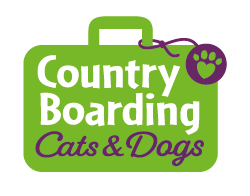 Country Boarding for Cats and DogsTerms and Conditions of Boarding (December 2022)ANIMALSAll animals are boarded at Country Boarding for Cats and Dogs at the owner's risk. No animal will be accepted unless proof of inoculation and (for dogs) Kennel Cough vaccination is provided prior to or upon arrival.DEPOSITS AND CANCELLATIONWhen you make a booking request by e mail, in person or by telephone, your booking is not confirmed until we have received the agreed deposit. If this has not yet been transacted, please telephone us to make payment by credit or debit card or visit the premises during opening hours. Please note we do not accept cheques. The deposit is non-refundable unless we receive 30 days’ notice of cancellation or amendment prior to the commencement of the booking. In the event of the cancellation of any booking without 30 days’ advance notice; we will apply a cancellation fee of 50% of the full value of the cancelled booking. An administration fee of £10.00 will be charged to process the cancellation and make the refund. Cancellation of bookings which take place after 12.00 noon of the previous day of the check in date or in the event of No Show, the full amount of the booking will be chargeable.PAYMENTWe will require full payment for the booking by card, cash or Direct Debit when you leave your animal with us. No reduction will be offered for early collection. OPENING HOURSCheck-in between 13.00 to 16.00 - 7 days. (Earlier check-in is available by using our day care service.)Check-out between 09.00 to 12.00 noon. (Check-out after 12.00 will incur an additional nights' fees.)
Closed Bank Holidays all day.PET FOODGiven the huge range of pet foods available, many clients prefer to supply sufficient food for their pet’s boarding. Our fees do not include pet food however, we can supply the following brands at the appropriate additional nightly fee.CATS - WETWhiskas single pouches - various flavoursCATS - DRY	Whiskas Complete Tuna & VegDOGS - WETPedigree Chum Jelly, various flavoursCesar Tender Chicken & TurkeyDOGS - DRYArden Grange - Lamb & RiceIams sml/med breed - ChickenDATA PROTECTIONWe retain essential client data for our business purposes only and do not share any clients’ data with external organisations. You can request at any time by e mail or telephone that we remove personal data from our records.Below is a copy of the Contract you will be asked to sign when you check in your animal.CONTRACTILLNESS OR ACCIDENTI understand that while every care will be given to my animal(s), they are boarded at my own risk. I authorise you to call a veterinary surgeon on my behalf should we feel it is necessary. Country Boarding for Cats and Dogs will first endeavour to make contact with the contact person supplied. N.B. I will be liable for any related charges.  NON COLLECTIONCountry Boarding for Cats and Dogs reserves the right to re-home any animal not collected within 15 days of the stated departure dates if no communication from the owner, or owner's agent, is received and if efforts to contact the owner fail.VACCINATIONNo animal will be accepted unless proof of an up to date vaccination is provided prior to or upon arrival. This is required by law. Country Boarding for Cats and Dogs also requires up to date Kennel Cough vaccination for dogs. OPENING HOURSCheck-in between 13.00 to 16.00 - 7 days. Check-out between 09.00 to 12.00 noon – 7 days.Closed Bank Holidays all day.LATE COLLECTIONAnimals collected after 12.00 noon will incur an additional night's fee.SOCIALISATION AND EXERCISEI agree to my dog(s) being exercised under supervision with other compatible dogs within a secure area.Initial here. ________(Optional)Signed ________________________________   Date ______________________